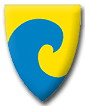 Plan for tilsyn i barnehager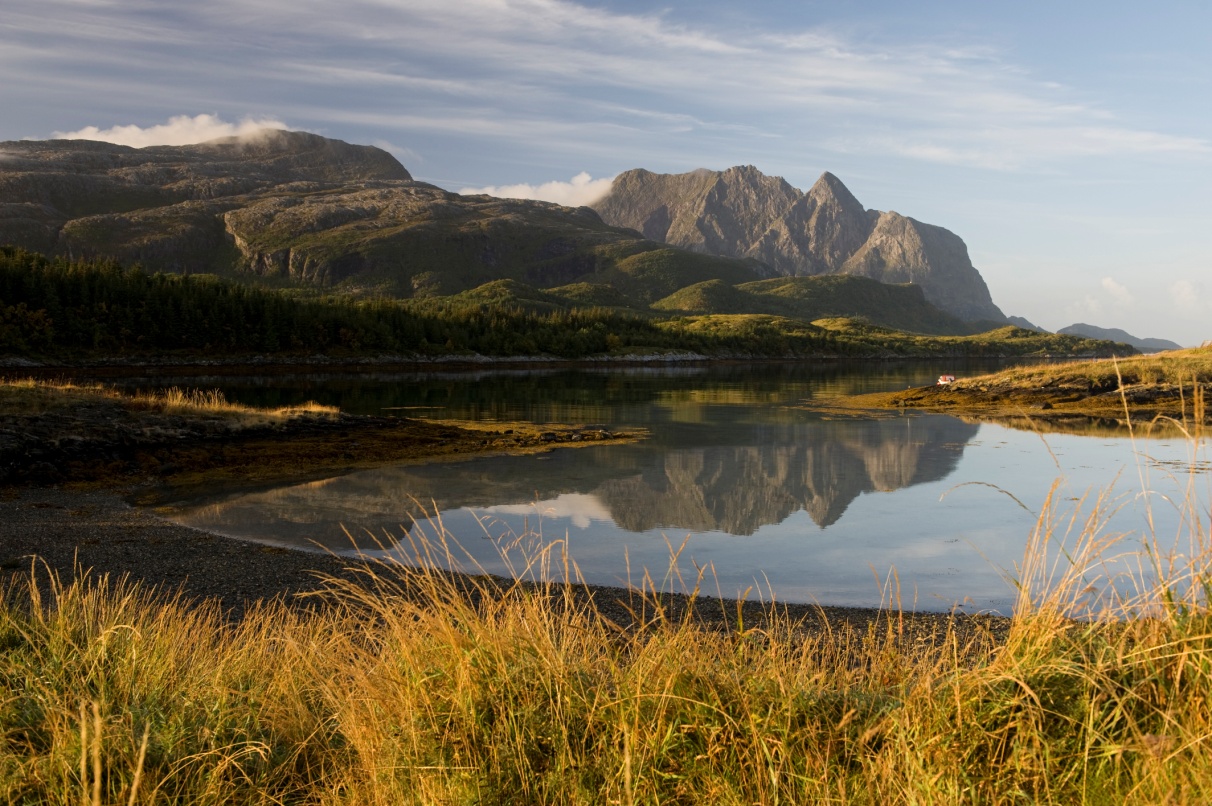 									Foto: Erlend HaarbergiDønna kommuneInnholdsfortegnelse1.0 Kommunen som tilsynsmyndighet1.1 Hensikten med kommunens tilsyn1.2 Lovgrunnlaget for tilsyn	2.0 Gjennomføring av tilsyn2.1 Plan for gjennomføring av tilsyn3.0 Vedlegg1. Varsel om tilsyn2. Egenerklæring ved tilsyn3. Samtaleguide til bruk under tilsyn4. Rapport fra tilsynet5. Følgebrev rapport fra tilsyn1.0 Kommunen som tilsynsmyndighetKommunestyret har det øverste tilsynsansvaret med den kommunale forvaltningen og bestemmer hvilket organ i kommunen tilsynet skal legges til, jf. kommuneloven §§ 10, 12 og 23. Kommunestyret kan med hjemmel i kommuneloven §§ 10, 12 og 23 nr. 4 ved delegering bestemme hvem som skal være tilsynsmyndighet i kommunen.  1.1 Hensikten med kommunens tilsyn:Brukerne skal gjennom kommunens tilsyn, være sikret at følgende er ivaretatt:Tilsyn skal være et verktøy for å sikre barn gode oppvekstkårBarnehagen drives i henhold til lover, forskrifter og kommunale vedtak.Eier av barnehagen er bevisst sitt ansvar for egen barnehages virksomhet i henhold til lov om barnehager med forskrifter1.2 Lovgrunnlaget for tilsynLov 17. juni 2005 nr. 64 om barnehager (barnehageloven) § 16 bestemmer at kommunen skal føre det lokale tilsyn med virksomheter (kommunale og private) etter denne lov. Lovens § 8 femte ledd, sikrer tilsynsmyndigheten rett til innsyn. Tilsynet skal primært utføres for å kontrollere at barnehagen drives i henhold tilLov om barnehager, eventuelt å avdekke ulovlige eller uforsvarlige forhold, og stille krav om forbedring. Rammeplan for barnehager, å etterse at barnehagens faglige innhold er i henhold til denne.Forskrift om sikkerhet på lekeplassen (19. juli 1996)Forskrift om miljørettet helsevern i barnehager og skoler m.m. (01.12.95)Lov om brannvernLov om produktkontrollTilsynsmyndigheten kan iverksette pålegg dersom det avdekkes uforsvarlige eller ulovlige forhold i barnehagen.  Om nødvendig kan tilsynet stenge virksomheten, tidsbegrenset eller varig.  Barnehagens eier kan påklage vedtaket til Fylkesmannen. Rådmann har fått delegert ansvaret for tilsyn.  Tilsyn etter lov om barnehager gjennomføres av kommunalsjef 2 og konsulent. De fører også tilsyn med at eier har fått godkjenning etter lovverk som ulike faginstanser har ansvaret for.  Tilsynet krever tverrfaglig og tverretatlig samarbeid, samt gode rutiner mellom kommunale etater/faginstanser.2.0 Gjennomføring av tilsynI Dønna kommune har vi tre barnehager: Dønna barnehage, Løkta oppvekstsenter og Drømmehagen barnehage. Det utarbeides årsplan som følger barnehageåret. Frist for innsending av årsplanen er 1. oktober.Tilsyn kan være anmeldt/varslet eller uanmeldt. Det skal gjennomføres tilsyn annen hvert år. Siste tilsynet ble gjennomført høsten 2014. Tema for tilsynet velges med utgangspunkt i årsplan og innsendt «egenerklæring ved tilsyn». 2.1 Plan for gjennomføring av tilsyn:Varslet tilsynUanmeldt tilsynKan utføres når barnehagemyndigheten av ulike årsaker finner det nødvendig.3.0 Vedlegg1. Varsel om tilsyn2. Egenerklæring ved tilsyn3. Samtaleguide til bruk under tilsyn4. Rapport fra tilsynet5. Følgebrev rapport fra tilsynVedlegg 1.Dønna kommuneVARSEL OM TILSYN ETTER LOV OM BARNEHAGER § 16 - ……
Barnehageloven § 16 pålegger alle kommuner å føre tilsyn med alle barnehager i egen kommune og varsler med dette tilsynsbesøk i barnehagen. Kommunen ønsker at besøket skal være til hjelp for barnehagene i kvalitetssikringen av egen virksomhet og for kommunen i å kvalitetssikre barnehagene i kommunen. Tilsynsbesøket hos  ……………… gjennomføres: ………….. Varighet: 08:30-15:00 Fra tilsynsmyndigheten kommer: - Kommunalsjef II - Konsulent  Representanter for eier, styrer og samarbeidsutvalget bør være tilstede. I tillegg ønsker tilsynsmyndigheten å snakke med en pedagogisk leder og en assistent. Tema for tilsynet vil bli: Barnehagens årsplan iht. § 2 i lov om barnehager og forskrift om rammeplan for barnehagens innhold og oppgaver kap. 4. Samt evt. tema som blir aktuelle etter gjennomgang av mottatt dokumentasjon. Veiledende tidsplan: 08:30-09:15 Oppstartsmøte 09:15-10:00 Samtale med eiers representant 10:00-10:15 Pause 10:15-11:00 Samtale med styrer 11:00-11:45 Samtale med pedagogisk leder 11:45-12:15 Pause 12:15-13:00 Samtale med assistent 13:00-13:45 Samtale med representant for Samarbeidsutvalget 13:45-14:30 Vurderingsmøte (tilsynsmyndigheten) 14:30-15:00 Oppsummeringsmøte (alle parter)  I etterkant av tilsynsbesøket vil tilsynsmyndigheten utarbeide en rapport, hvor det kan bli gitt eventuelle pålegg som må utbedres innen gitte frister.Ved tilsynsbesøket vil vedlagte egenerklæringsskjema bli benyttet og gjennomgått. Vi ber om at skjemaet fylles ut og returneres, sammen med de dokument egenerklæringen krever, senest ……….Vi ønsker også en oversikt over hvem som deltar i tilsynet fra barnehagens side.Med hilsen
Vedlegg: Egenerklæring ved tilsynKopi:Vedlegg 2.Egenerklæring ved tilsyn                  Dønna kommune   			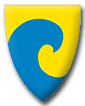 _____________________________________(barnehagens navn/kommune/eier)Skjemaet benyttes under tilsynet og brukes som grunnlag for tilsynsrapport.Barnehagens godkjenningsdokument sendes sammen med denne egenmelding til tilsynsmyndighet.Vedtekter Sendes tilsynsmyndigheten som vedlegg til utfylt egenerklæring.Barnehagens utformingAntall barn pr. avdeling/base/gruppe:Opplysninger om barna:Barnehagen oversender tilsynsmyndighet oppdaterte oversiktslister med barnas navn, alder og oppholdstid, og turnusplan for barna som vedlegg til utfylt egenmelding.Barnehagens samarbeidsutvalg (SU) og foreldreråd (FAU)Personalet i barnehagenOversikt over bemanning sendes tilsynsmyndigheten som vedlegg til denne egenmelding.PolitiattestTaushetspliktOpplysningspliktPersonalledelseØvingsopplæringHelse, miljø og sikkerhet (HMS)Årsplan og utviklingsarbeidSamarbeid med andreKvalitetssikringssystemer/rutinerBrukertilpasningEier/styrers og verneombudets egenvurdering av barnehagen?Dersom eier, styrer eller verneombud ønsker, kan det settes ned noen stikkord som kan utdypes nærmere ved tilsynet.Dato og sted:Opplysningene er gitt av (navn og funksjon):Husk å oversende etterspurt dokumentasjon: Godkjenningsdokument for barnehagen, barnehagens vedtekter, oppdatert oversikt over barna, turnusplan og oversikt over bemanningen.Vedlegg 3.Dønna kommuneSamtaleguide til bruk under tilsyn med ………………...Sted: …………………………..Dato: ………………………….Klokken 08.30-15.00(Spørsmål plukkes ut med utgangspunkt i valgte tema og innlevert egenerklæring.)Eiers representant: …………………….. (09.15-10.00)Samarbeidsutvalg:Hvordan er rollen til eiers representant i SU? (eksempel på spørsmål)Hvordan synes du SU fungerer?Årsplan:Er du gjort kjent med innholdet i årsplanen?Hvordan er mulighetene for å påvirke og medvirke til årsplanen?Vedlegg 4.Dønna kommuneRAPPORT FRA TILSYN …………..
Rapport skrevet av: ……………….					Dato: ………For tilsynsmyndighet……………………UnderskriftKopi av rapporten er sendt:Vedlegg 5.							   Dønna kommune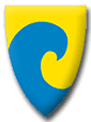 FØLGEBREV RAPPORT TILSYN ………………Viser til varslet tilsyn med ……………….. og vedlagt rapport. Rapporten omhandler avvik og merknader som ble avdekket under tilsynet.Konklusjonene er de samme som fremlagt i sluttmøtet. Barnehagen plikter snarest å rette opp de avvik som er beskrevet i rapporten.Kommunen ber om at det blir sendt skriftlig tilbakemelding innen 3 uker fra dette brev blir mottatt der barnehagen gjør rede for de tiltak som skal gjennomføres for å rette avvik.Kommunen ber også om tilbakemelding på hva som tenkes iverksatt for å gjennomføre foreslåtte forbedringer gitt i merknad.Vi gjør oppmerksom på at vedtaket som er fattet er et enkeltvedtak som kan påklages.Klageadgang: Vedtaket kan påklages til Fylkesmannen i Nordland jf. Forvaltningsloven § 28. Fristen for å klage er tre uker etter at vedtaket er mottatt. En eventuell klage skal inneholde grunn for klagen og eventuelle nye saksopplysninger, og sendes Dønna kommune, rådmannens stab.Med hilsen………………………..				……………………………Underskrift						UnderskriftVedlegg: Rapport fra tilsynKopi: ANSVARTRINNAKTIVITETTilsynsansvarlig1Sender ut varsel om tilsyn til barnehagen minst 1 måned før gjennomføring av tilsyn. Følgende sendes ut som vedlegg:Plan for tilsyn av barnehage i Dønna kommuneEgenerklæring ved tilsynStyrer/eier2Skjema «Egenerklæring ved tilsyn» fylles ut og returneres til tilsynsmyndigheten senest en uke før gjennomføring av tilsynet. Forespurt dokumentasjon og navneliste over dem som skal være med på tilsynet vedlegges.Styrer 3Avtaler med de som skal være med på tilsynet fra barnehagen:Eiers representantStyrerPedagogisk lederAssistent Foreldrerepresentant (samarbeidsutvalg)Tilsynsansvarlig4«Egenerklæring ved tilsyn» blir gjennomgått under tilsynet og er utgangspunkt for drøftinger og tilbakemeldinger fra tilsynsmyndigheten til styrer/eier.Tilsynsansvarlig5Rapport fra tilsynet sendes tilbake til barnehagen etter gjennomføring av tilsynet.Rapporten skal inneholde vedtak og opplysninger om klagebehandling.Styrer/eier6Tilbakemelding utarbeides av styrer (og ev. eier) og returneres kommunalsjefen senest 3 uker etter mottak av rapport fra tilsynet.JaNeiInneholder vedtektene alle punktene i barnehageloven § 7?Når ble vedtektene sist endret?Er vedtektene sendt til foreldrene?Er vedtektene sendt til kommunen?m2Barnehagens oppholds- og lekeareal inneBarnehagens utearealEierens vedtektsfestede arealnorm pr barn - under 3 årEierens vedtektsfestede arealnorm pr barn - over 3 år?JaNeiEr det gjort endringer i arealbruk etter godkjenning?Er det gjort endringer i arealbruk etter godkjenning?Hvis ja, når?Hvis ja, når?Hva er endret?Hva er endret?Hvordan er barnehagen organisert? (Flere bygg, avdelinger, baser, grupper etc.)Hvordan er barnehagen organisert? (Flere bygg, avdelinger, baser, grupper etc.)Avdeling/base/gruppeBarnas alderAntall barnAntallAntallAntall barn med rett til tiltak etter Opplæringsloven § 5.7Antall to-språklige barnJaNeiEr barnehagens fysiske miljø tilrettelagt for funksjonshemmede?NavnNavnLeder av FAULeder av FAULeder av SULeder av SUMedlemmer SU:Medlemmer SU:Medlemmer SU:Medlemmer SU:ForeldrerepresentanterAnsattes valgte representanterAnsattes valgte representanterEiers representanterJaNeiHar barnehagen styrer med førskoleutdanning eller annen høgskoleutdanning som gir barnefaglig og pedagogisk kompetanse?Har styrer daglig tilstedeværelse i den aktuelle barnehagen?Hvis nei: Har pedagogisk leder eller andre tillagt styreroppgaver i sin stillingsinstruks?Beskriv omfang av styrers tilstedeværelse, og evt. omfang av styreroppgaver tillagt pedagogisk leder eller andre:Beskriv omfang av styrers tilstedeværelse, og evt. omfang av styreroppgaver tillagt pedagogisk leder eller andre:Beskriv omfang av styrers tilstedeværelse, og evt. omfang av styreroppgaver tillagt pedagogisk leder eller andre:JaNeiSåfremt pedagogisk leder eller andre har tillagt oppgaver som nevnt over: Er det da tatt inn personell som kompensasjon for dette på barnegruppa?Beskriv:%%Hvor stor del av styrerstillingen er administrasjonstid?JaNeiVed 42 plasser eller mer; har barnehagen assisterende styrer?%%Hvis ja, stillingsstørrelse?JaNeiHar barnehagen førskolelærer eller personer med annen treårig pedagogisk utdanning på høgskolenivå med videreutdanning i barnehagepedagogikk i alle stillingene som pedagogisk leder?Har barnehageeier rutiner for å sjekke godkjent utdanning?Ant.Hvis nei; er det søkt dispensasjon for utdanningskravet, og evt. for hvor mange stillinger?JaNeiEr det pedagogisk leder i 100 % ved barn nummer 10/19?Hvis nei; er det søkt dispensasjon fra kravet om pedagognorm? Beskriv:Hvis nei; er det søkt dispensasjon fra kravet om pedagognorm? Beskriv:Hvis nei; er det søkt dispensasjon fra kravet om pedagognorm? Beskriv:JaNeiEr det flere førskolelærerstillinger i barnehagen enn styrer og pedagogisk ledere?Hvis ja; hvor mange?Tittel:%%Hvor stor andel av personalet er fagarbeidere?Leies det inn vikar? Beskriv hvilke vurderinger som legges til grunn for vikarbruk:Leies det inn vikar? Beskriv hvilke vurderinger som legges til grunn for vikarbruk:Leies det inn vikar? Beskriv hvilke vurderinger som legges til grunn for vikarbruk:JaNeiHar alle arbeidstakere, inkl. vikarer, levert politiattest?Har andre som omfattes av politiattestforskriften levert politiattest?Har barnehagen system for å sikre levering av politiattest?JaNeiHar alle arbeidstakere, inkl. vikarer, skrevet under skjema for taushetsplikt?Har barnehagen rutiner for å ivareta dette?Er barnehagen konsekvent med skriftlig samtykke til overføring av opplysninger?JaNeiHar barnehagen rutiner når det oppstår situasjoner der det er mistanke om omsorgssvikt eller mishandling overfor barn?Hvordan er rutinene gjort kjent for de ansatte? Beskriv:JaNeiGjennomføres det årlige medarbeidersamtaler i barnehagen?Gjennomføres det veiledning?Er det kompetanseplaner i barnehagen?Har barnehagen tillitsvalgte?Hvordan gjennomføres medbestemmelse for personalet?JaNeiTar barnehagen mot studenter?Har barnehagen fast ansatt øvingslærer?Har barnehagen annen form for opplæring av elever/studenter?Inngår lærling, elever og studenter i barnehagens bemanning? Beskriv:JaNeiHar barnehagen system for HMS-arbeidet?Er systemet godt ivaretatt i personalgruppa?Har barnehagen utarbeidet beredskapsplaner?Har barnehagen rutiner for melding og behandling av avvik? Beskriv:JaNeiHar barnehagen verneombud?Hvis nei, hvem ivaretar dennes rolle?JaNeiHar verneombudet fått lovpålagt opplæring (jfr. AML.)?%%Hvor stort sykefravær hadde barnehagen forrige kalenderår?Ja NeiEr det satt i gang tiltak for å redusere sykefraværet?Hvilke tiltak?JaNeiHar barnehagen faste rutiner for kontroll av lekeplass- og lekeutstyr?Har barnehagen faste rutiner for kontroll av lekeplass- og lekeutstyr?Hvis ja, hvor ofte?Hvis ja, hvor ofte?Hvordan blir dette dokumentert?Hvordan blir dette dokumentert?JaNeiNeiEr årsplan sendt kommunens barnehagemyndighet?Får dere tilbakemelding fra barnehagemyndigheten?I tilfelle hvordan?JaNeiNeiEr årsplanen behandlet i SU?Har foreldrene deltatt/medvirket i utvikling av årsplan? Beskriv:Har foreldrene fått utdelt årsplanen?Arbeider barnehagen med spesielle prosjekter/utviklingsarbeid?Beskrivelse av prosjekter/utviklingsarbeid (stikkord):JaNeiEr satsningsområdene synlig i barnehagen?Hvordan er de synlige, beskriv:InstanserInstanserInstanserHvilke instanser samarbeider barnehagen med?JaNeiDeltar barnehagen i samordnet opptak?Deltar barnehagen i samordnet opptak?JaNeiNeiHar barnehagen utviklet kvalitetssikringssystem?Har barnehagen utviklet kvalitetssikringssystem?Har barnehagen utviklet kvalitetssikringssystem?Har barnehagen utviklet kvalitetssikringssystem?Beskriv:Beskriv:Beskriv:Beskriv:ÅrligÅrligAv og tilAldriForetas det brukerundersøkelser?Foretas det brukerundersøkelser?Hvordan sikres foreldremedvirkning i planlegging, gjennomføring og evaluering?Hvordan sikres foreldremedvirkning i planlegging, gjennomføring og evaluering?Hvordan sikres foreldremedvirkning i planlegging, gjennomføring og evaluering?Hvordan sikres foreldremedvirkning i planlegging, gjennomføring og evaluering?Hvordan sikres foreldremedvirkning i planlegging, gjennomføring og evaluering?Hvordan sikres foreldremedvirkning i planlegging, gjennomføring og evaluering?Hvordan sikres foreldremedvirkning i planlegging, gjennomføring og evaluering?ForeldremøterForeldremøterForeldresamtalerForeldresamtalerForeldresamtalerHvor ofte arrangeresHvordan ivaretar barnehagens barns rett til medvirkning i planlegging, gjennomføring og evaluering? (Kort beskrivelse/evt. vise til punkt i plan):Hvordan ivaretar barnehagens barns rett til medvirkning i planlegging, gjennomføring og evaluering? (Kort beskrivelse/evt. vise til punkt i plan):Hvordan ivaretar barnehagens barns rett til medvirkning i planlegging, gjennomføring og evaluering? (Kort beskrivelse/evt. vise til punkt i plan):Hvordan ivaretar barnehagens barns rett til medvirkning i planlegging, gjennomføring og evaluering? (Kort beskrivelse/evt. vise til punkt i plan):Hvordan ivaretar barnehagens barns rett til medvirkning i planlegging, gjennomføring og evaluering? (Kort beskrivelse/evt. vise til punkt i plan):Hvordan ivaretar barnehagens barns rett til medvirkning i planlegging, gjennomføring og evaluering? (Kort beskrivelse/evt. vise til punkt i plan):JaNeiHar barnehagen deltidsplasser?Er det andre fleksible ordninger?Andre ekstra goder?Beskriv tiltak og konsekvenser?TemaVurderingÅrsplan, utviklingsarbeid, prosjekterBarnehagens fysiske miljø, inne og uteSamarbeid med foreldreneBrukervennlighet, barn/alder/oppholdstidVentelisterPersonalet – personalledelseKvalitetssikringsrutiner – brukerundersøkelseKlagebehandling, ikke formelle klagerØkonomi, fremtid og sikkerhetAnnet som eier/styrer ønsker å trekke fremOppfølging av tidligere pålegg (pålegg ble gitt i rapport av dato……)Bakgrunn for tilsynet (gitt i brev eller lignende ved oppstart av tilsynet, pålegg, klage o.a.)Gjennomføring av tilsynet. Tilsynet har særlig tatt opp forhold knyttet til §§…… i barnehageloven og/eller …………..Tilsynet av dekket forhold                                                                             Ja      NeiHvor det ble gitt merknader om retting av uforsvarlige forhold                    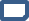 Hvor det ble gitt pålegg om retting av ulovlige forhold                            Hvor det ble gitt pålegg om retting av uforsvarlige forhold                      HovedkonklusjonAvvik:Merknad: